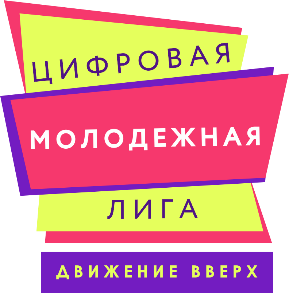 ДОСУГОВОЕ ПРОСТРАНСТВО CML
(помещение 440 м2, прилегающие территории 200 м2, средняя сумма внутреннего обустройства с устройствами и предметами составляет 2 000 000 рублей, без ремонта)
График работы досугового пространства ЦМЛПн. 14:00 – 21:00
Вт. 14:00 – 21:00
Ср. 14:00 – 21:00
Чт. 14:00 – 21:00Пт. 14:00 – 21:00
Сб. 10:00 – 21:00Вск. 10:00 – 21:00
*ОписаниеДосуговое пространство CML – это развлекательно - образовательный и культурно - просветительский центр для участников Цифровой молодежной лиги “Движение вверх” (далее ЦМЛ), существующий в целях организации досуга активной молодежи города Таганрога. Время нахождения в центре исчисляется в ЦМЛ и имеет свою тарификацию. Участники получают ЦМЛ в ходе выполнения созидательных задач в рамках системы ЦМЛ «Движение вверх» (приложение). Более 90% функционала и обслуживания досугового центра замкнуто на участников ЦМЛ по графику в форме заданий. Структуры зон досугового центра и правила их посещения, а также правила их развития и обслуживания постоянно совершенствуются, создаются новые игровые ролевые модели. *Примечание: Описание содержания досугового центра составлено с учетом предпочтений участников ЦМЛ, которые были зафиксированы в ходе опроса 40 подростков. Механизм работы
	Каждый участник, зарегистрированный в системе ЦМЛ, после выполнения задания социально - созидательного характера, получает баллы во внутренней системе ЦМЛ “Движение вверх”. За каждое выполненное им задание 50%, начисляемых за задание баллов, зачисляются в личную накопительную карту участника на посещение досугового пространства, а другие 50%, начисляются в личную накопительную карту участника для выбора призов в рамках призовой мотивационной программы проекта ЦМЛ.Каждый участник, зарегистрированный в системе ЦМЛ имеет возможность посещения досугового пространства в рамках установленных тарифов. Вся молодежь Таганрога имеет доступ в досуговый центр по алгоритму:РегистрацияВыбор заданияВыполнение заданияПолучение балловКонвертация баллов в ЦМЛПосещение центра ЦМЛКаждый участник сканирует отпечаток пальца в системе “Biosmart” при посещении ЦМЛ пространства. ЦМЛ списывается согласно получаемым данным в системе “Biosmart”.ЗадачиСоздание досугового центра для освоения (списания) ЦМЛ, который замыкает на себя бремя призовой нагрузки системы ЦМЛ от созидательной активности участников системы ЦМЛ.Приобщение молодежи к традиционным культурно - нравственным ценностям РФ.Создание мощной дополнительной конфигурации к общей созидательной системе в Таганроге.Организация досуга и отдыха молодежи, в их свободное от учебы время, с целью минимизации деструктивных форм поведения с обоснованным всеобщим правом пребывания в молодежном пространстве.	ЦелиРеализация Указа президента РФ Путина В.В. о национальных целях развития России до 2030 года в части:

увеличение доли граждан, занимающихся волонтерской (добровольческой) деятельностью или вовлеченных в деятельность волонтерских (добровольческих) организаций, до  15 процентов;
Зоны, которые должны быть включены в досуговое пространство ЦМЛСпортивная зона – 60 м2Интеллектуальная зона – 50 м2Игровая зона – 60 м2Творческая зона – 60 м2Зона отдыха – 60 м2Публичная зона – 100 м2Фуд-корт зона – 50 м2Уличная зона – 100 м2Прилегающая территория – 100 м2Каждая из зон может иметь свой тариф, тариф может быть общий. Продукты питания в зоне фуд-корт имеют отдельную стоимость в ЦМЛ.Спортивная зона – включает в себя различные спортивные снаряды и тренажеры для поддержания физической активности участников.
Общая площадь 60 м2, из которых:А) Спортивный зал 40 м2Б) Раздевалка 8 м2В) Санузел 12 м2
СодержаниеСпортивный зал:Комплексный тренажер (на все группы мышц) – 2 шт.Лавочка для жима лежа – 1 шт.Штанга + комплект блинов к ней (до 100 кг) – 2 шт.Гантели разборные – 4 шт.Штанга на бицепс – 1 шт.Лавочка “Скотта” – 1 шт.Стойка для приседаний со штангой – 1 шт.Турник – 1 шт.Брусья – 1 шт.Беговая дорожка – 2 шт.Велотренажер – 1 шт.Коврики для занятий фитнесом – 6 шт.Скакалка – 2 шт.Груша боксерская – 1 шт.Кабинки для сменной одежды – 10 шт.Зеркала – 4 шт.Помещение сан.\узел. + душ:Унитаз – 1 шт.Раковина – 1 шт.Мусорное ведро – 1 шт.Душевая кабина – 1 шт.Зеркало – 1 шт.

Раздевалка:Кабинки – 10 шт.Скамейки – 3 шт.Интеллектуальная зона – создает условия для интеллектуального и духовного роста участника. Общая площадь 50 м2, из которых:А) Библиотека 20 м2Б) Интеллектуальный зал 20 м2В) Игровой зал 10 м2СодержаниеСтеллаж для книг – 2 шт.Книги, журналы – в неограниченном количестве.Электронные книги – 2 шт.Стол письменный – 2 шт.Столик журнальный – 2 шт.Кресло – 2 шт.Столик  читальный – 2 шт.Столик  шахматный – 2 шт.Стул – 10 шт.Настольные игры – по 1 шт.Маркерные доски – 2 шт.Проектор – 1 шт.Экран (полотно) – 1 шт. Игровая зона – включает в себя игры и видеоигры, устройства.Общая площадь 60 м2СодержаниеКомпьютерный стол – 4 шт.ПК игровой – 4 шт.Sony Play Station  5 – 2 шт.Плазменный телевизор – 2 шт.Диван – 2 шт.Очки VR – 2 шт.Настольный теннис – 1 шт.Аэрохоккей – 1 шт.Настольный футбол – 1 шт.Творческая зона – условия для раскрытия и формирования творческого потенциала.Общая площадь 60 м2, из которых:А) Студия звукозаписи 30 м2Б) Танцевальная зона 30 м2СодержаниеЭлектронный синтезатор – 1 шт.Гитара – 1 шт.Электрогитара – 1 шт.Цифровая барабанная установка – 1 шт.ПК – 1 шт.Стол компьютерный – 1 шт.Музыкальный центр – 1 шт.Тумба под музыкальный центр – 1 шт.Усилитель звука – 1 шт.Профессиональный микрофон – 1 шт.Профессиональная акустика – 1шт.Стул компьютерный – 1 шт.Мягкий уголок – 1 шт.Зона отдыха – условия для физического и морально - психологического расслабления участников ЦМЛ.Общая площадь 60 м2СодержаниеSMART телевизор – 1 шт.Домашний кинотеатр – 1 шт.Кресла мешки – 15 шт.Мягкий ковер – 1 шт.Комнатные растения – 4 шт.Диван – 2 шт.Дарц – 1 шт.Аквариум – 1 шт.Живой уголок – 1 шт.Публичная зона – пространство для проведения общих собраний, коллективных событий, выступлений.Общая площадь 100 м2СодержаниеДиваны – 4 шт.Места для зрителей – 50 шт.Проектор + полотно – 1 шт.Сцена – 1 шт.Трибуна для выступлений – 1 шт.Стол – 1 шт.Компьютер – 1 шт.Концертная акустика – 1 шт.Усилитель звука – 1 шт.Микрофон – 1 шт.Прожектор – 6 шт.Фуд-корт зона – условия для питания в досуговом пространстве, заказы осуществляются у партнеров проекта за счет ЦМЛ участников или из собственных средств.Общая площадь 50 м2СодержаниеКофе машина – 1 шт.Термопод 5л – 1шт.Кулер с питьевой водой (20л) – 1 шт.Раковина – 1ш т.ПосудаСтол кухонный – 4 шт.Стулья – 16 шт.Холодильник – 1 шт.Микроволновая печь – 1 шт.Уличная зона -  включает в себя место уличного отдыха либо общения, а также зону для барбекю.Общая площадь 100 м2СодержаниеБеседка (16 чел.) – 2 шт.Барбекю – 1 шт.Мангал – 1 шт.Шатер – 1 шт.Акустическая колонка с Bluetooth – 1 шт.Лавка - качели – 4 шт.Сад – 1 шт.